4. Informações sobre a notificação ou motivo da investigação4.4. Descrição da notificação ou motivo da investigação:5. Informações sobre o estabelecimento6. Informações sobre o contato principal no estabelecimento7. Resultado da Investigação7.5. Após a investigação, a ocorrência se enquadra em qual das duas opções abaixo:OU7.5.2. Caso provável ou confirmado de outra doença (incluindo caso descartado de doença-alvo) com o seguinte diagnóstico:7.6. Descrição dos principais achados e ocorrências7.6.1. Anamnese e descrição dos sinais clínicos, das lesões e dos achados de necropsia (órgãos, lesões e alterações)7.6.2. Observações gerais8. Informações sobre a população de animais terrestres e características das explorações pecuárias existentes9. Indicar as características predominantes da exploração pecuária (tipo, finalidade e fase da produção)	10. Medidas adotadas no estabelecimento, pelo serviço veterinário oficial ( não se aplica)* Avaliar os seguintes elementos: contato direto com animais doentes; vínculo epidemiológico com foco; restos de alimento; ração; águas ou pastagens comuns; cama de frango; pessoas (incluir médicos veterinários, trabalhadores rurais, vizinhos, parentes, entre outros); propriedade vizinha; veículo contaminado; eventos pecuários; ingresso de animais (verificar origem e tempo); contato com animais silvestres (informar nome vulgar ou científico); contato com agentes químicos ou físicos; produtos ou subprodutos de origem animal; material de multiplicação animal; fômites (objetos, utensílios e equipamentos); via aerógena; vetores; plantas tóxicas; medicamentos; vacinas; lixo/dejetos, relação genealógica; mesma origem dos animais.12. Informações para apoiar a investigação de causa e origem, e a identificação de vínculos epidemiológicos (SI = sem informação)* Caso haja possibilidade de imprimir extrato de movimentação animal do(s) produtor(es) com exploração pecuária na propriedade, não há necessidade de preencher os campos referentes à GTA (referido extrato deverá ser anexado ao presente formulário), registrando apenas a movimentação de produtos e subprodutos ou a movimentação de animais sem emissão de GTA ou com emissão ainda não registrada no sistema de controle da movimentação animal.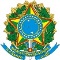 Ministério da Agricultura, Pecuária e Abastecimento – MAPASecretaria de Defesa Agropecuária – SDADepartamento de Saúde Animal – DSA FORMINFormulário de Investigação de Doenças – INICIAL2. No-3. Documento retificador?3. Documento retificador?3. Documento retificador?FORMINFormulário de Investigação de Doenças – INICIAL2. No-NãoFORMINFormulário de Investigação de Doenças – INICIAL1. UFCódigo da UF e do município no IBGECódigo da UF e do município no IBGECódigo da UF e do município no IBGECódigo da UF e do município no IBGECódigo da UF e do município no IBGECódigo da UF e do município no IBGECódigo da UF e do município no IBGECódigo da UF e do município no IBGECódigo da UF e do município no IBGECódigo da UF e do município no IBGECódigo da UF e do município no IBGECódigo da UF e do município no IBGECódigo da UF e do município no IBGENo sequencial do FORM INNo sequencial do FORM INNo sequencial do FORM INNo sequencial do FORM INNo sequencial do FORM INNo sequencial do FORM INNo sequencial do FORM INSim(preencher item 16)4.1. Fonte da notificação:4.1. Fonte da notificação:4.2. Motivo inicial para investigação da ocorrência:4.2. Motivo inicial para investigação da ocorrência:4.2. Motivo inicial para investigação da ocorrência:4.2. Motivo inicial para investigação da ocorrência:4.2. Motivo inicial para investigação da ocorrência:4.2. Motivo inicial para investigação da ocorrência:4.2. Motivo inicial para investigação da ocorrência:4.3. Data e hora de recebimento da notificação ou do motivo da investigação:4.3. Data e hora de recebimento da notificação ou do motivo da investigação:4.3. Data e hora de recebimento da notificação ou do motivo da investigação:4.3. Data e hora de recebimento da notificação ou do motivo da investigação:4.3. Data e hora de recebimento da notificação ou do motivo da investigação:4.3. Data e hora de recebimento da notificação ou do motivo da investigação:4.3. Data e hora de recebimento da notificação ou do motivo da investigação:4.3. Data e hora de recebimento da notificação ou do motivo da investigação:4.3. Data e hora de recebimento da notificação ou do motivo da investigação:4.3. Data e hora de recebimento da notificação ou do motivo da investigação:4.3. Data e hora de recebimento da notificação ou do motivo da investigação::PropriedadeSinais clínicosLesões/achados em matadouroLesões/achados em matadouroLesões/achados em matadouroLesões/achados em matadouro4.3. Data e hora de recebimento da notificação ou do motivo da investigação:4.3. Data e hora de recebimento da notificação ou do motivo da investigação:4.3. Data e hora de recebimento da notificação ou do motivo da investigação:4.3. Data e hora de recebimento da notificação ou do motivo da investigação:4.3. Data e hora de recebimento da notificação ou do motivo da investigação:4.3. Data e hora de recebimento da notificação ou do motivo da investigação:4.3. Data e hora de recebimento da notificação ou do motivo da investigação:4.3. Data e hora de recebimento da notificação ou do motivo da investigação:4.3. Data e hora de recebimento da notificação ou do motivo da investigação:4.3. Data e hora de recebimento da notificação ou do motivo da investigação:4.3. Data e hora de recebimento da notificação ou do motivo da investigação::Vigilância pelo SVOMortalidadeResultado de teste de diagnósticoResultado de teste de diagnósticoResultado de teste de diagnósticoResultado de teste de diagnóstico4.3. Data e hora de recebimento da notificação ou do motivo da investigação:4.3. Data e hora de recebimento da notificação ou do motivo da investigação:4.3. Data e hora de recebimento da notificação ou do motivo da investigação:4.3. Data e hora de recebimento da notificação ou do motivo da investigação:4.3. Data e hora de recebimento da notificação ou do motivo da investigação:4.3. Data e hora de recebimento da notificação ou do motivo da investigação:4.3. Data e hora de recebimento da notificação ou do motivo da investigação:4.3. Data e hora de recebimento da notificação ou do motivo da investigação:4.3. Data e hora de recebimento da notificação ou do motivo da investigação:4.3. Data e hora de recebimento da notificação ou do motivo da investigação:4.3. Data e hora de recebimento da notificação ou do motivo da investigação:dd/mm/aaaadd/mm/aaaadd/mm/aaaadd/mm/aaaadd/mm/aaaadd/mm/aaaadd/mm/aaaahhhh:mmmmVigilância pelo SVOMortalidadeResultado de teste de diagnósticoResultado de teste de diagnósticoResultado de teste de diagnósticoResultado de teste de diagnósticoTerceirosVínculo epidemiológico FORM IN vinculado:Vínculo epidemiológico FORM IN vinculado:Vínculo epidemiológico FORM IN vinculado:--Nome:Nome:Município de localização:Município de localização:Município de localização:Município de localização:Município de localização:Município de localização:Município de localização:Unidade Regional:Unidade Regional:Proprietário:Proprietário:Proprietário:Proprietário:Telefone:Telefone:Código do proprietário:Código do proprietário:Código do estabelecimento:Código do estabelecimento:Código do estabelecimento:Endereço:Total de produtores:Total de produtores:Total de produtores:Total de produtores:Tipo:Propriedade ruralAssentamentoHospital/clínica vet./CCZUnidade de pesquisaUnidade militarSítio de aves Sistema de criação predominante:IntensivoSemi-intensivoTipo:Aldeia indígenaComunitárioLocal para aglomeraçãoSoltos ou de periferiaConfinamentomigratóriasSistema de criação predominante:ExtensivoNão se aplicaCoordenadas geográficasDatum utilizadoFormato Sexagesimal (Graus, Minutos e Segundos)Formato Sexagesimal (Graus, Minutos e Segundos)Formato Sexagesimal (Graus, Minutos e Segundos)Formato Sexagesimal (Graus, Minutos e Segundos)Formato Sexagesimal (Graus, Minutos e Segundos)Formato Sexagesimal (Graus, Minutos e Segundos)Formato Sexagesimal (Graus, Minutos e Segundos)Formato Grau decimalQuadrante estadualQuadrante estadualQuadrante estadualCoordenadas geográficas SAD 69 SIRGAS 2000 WGS 84Latitude:o‘“ou Hemisfério: Norte ou  SulHVCoordenadas geográficas SAD 69 SIRGAS 2000 WGS 84Coordenadas geográficas SAD 69 SIRGAS 2000 WGS 84Longitude:o‘“ouNome:Tel. Fixo:Celular:Condição ou função no estabelecimento: Proprietário  Produtor  Parente  Médico veterinário  Funcionário (administrador, capataz, caseiro etc)7.1. Data e hora de abertura do FORM-IN:        (primeira visita do SVO):7.2. Provável início do evento:7.3. Investigação encerrada? Sim  ou  Não7.1. Data e hora de abertura do FORM-IN:        (primeira visita do SVO)dd/mm/aaaahhmmdd/mm/aaaa7.3. Investigação encerrada? Sim  ou  Não7.4. O motivo inicial para investigação da ocorrência (itens 4.2 e 4.4) se enquadrava em suspeita de doença alvo da vigilância sindrômica?Sim     ouNão7.5.1. Caso provável ou confirmado de doença-alvo da síndrome:VesicularHemorrágica dos suínosNervosaRespiratória ou nervosa das avesProvável:OUConclusivo:Ministério da Agricultura, Pecuária e Abastecimento – MAPASecretaria de Defesa Agropecuária – SDADepartamento de Saúde Animal – DSA AnimalFaixas etárias ouespécies de avesFaixas etárias ouespécies de avesFaixas etárias ouespécies de avesFaixas etárias ouespécies de avesAnimais existentesAnimais existentesAnimais existentesAnimais existentesCasosCasosMortosAbatidos sob inspeçãoDestruídosExaminadosAssinalar espécies principaisInformar destino principal das explorações pecuárias existentes(de acordo com opções abaixo)***AnimalFaixas etárias ouespécies de avesFaixas etárias ouespécies de avesFaixas etárias ouespécies de avesFaixas etárias ouespécies de avesNo dia da inspeçãoNo dia da inspeçãoNo dia da inspeçãoNo início da ocorrênciaConfirmadosProváveisMortosAbatidos sob inspeçãoDestruídosExaminadosAssinalar espécies principaisInformar destino principal das explorações pecuárias existentes(de acordo com opções abaixo)***AnimalFaixas etárias ouespécies de avesFaixas etárias ouespécies de avesFaixas etárias ouespécies de avesFaixas etárias ouespécies de avesMachosFêmeasTotalNo início da ocorrênciaConfirmadosProváveisMortosAbatidos sob inspeçãoDestruídosExaminadosAssinalar espécies principaisInformar destino principal das explorações pecuárias existentes(de acordo com opções abaixo)***BovinosAté 12 mAté 12 mAté 12 mAté 12 mBovinos13 a 24 m13 a 24 m13 a 24 m13 a 24 mBovinos25 a 36 m25 a 36 m25 a 36 m25 a 36 mBovinos> 36 m> 36 m> 36 m> 36 mBovinosTotalTotalTotalTotalBubalinosAté 12 mAté 12 mAté 12 mAté 12 mBubalinos13 a 24 m13 a 24 m13 a 24 m13 a 24 mBubalinos25 a 36 m25 a 36 m25 a 36 m25 a 36 mBubalinos> 36 m> 36 m> 36 m> 36 mBubalinosTotalTotalTotalTotalCaprinosAté 12 mAté 12 mAté 12 mAté 12 mCaprinos> 12 m> 12 m> 12 m> 12 mCaprinosTotalTotalTotalTotalOvinosAté 12 mAté 12 mAté 12 mAté 12 mOvinos> 12 m> 12 m> 12 m> 12 mOvinosTotalTotalTotalTotalSuídeosSuínosSuínosCachaço/MatrizCachaço/MatrizSuídeosSuínosSuínosLeitão(oa)Leitão(oa)SuídeosSuínosSuínosDemaisDemaisSomente total Somente total SuídeosOutros*Outros*Outros*Até 6 mSomente total Somente total SuídeosOutros*Outros*Outros*> 6 mSomente total Somente total SuídeosTotalTotalTotalTotalEquinosAté 6 mAté 6 mAté 6 mAté 6 mEquinos> 6 m> 6 m> 6 m> 6 mEquinosTotalTotalTotalTotalAsininosAté 6 mAté 6 mAté 6 mAté 6 mAsininos> 6 m> 6 m> 6 m> 6 mAsininosTotalTotalTotalTotalMuaresAté 6 mAté 6 mAté 6 mAté 6 mMuares> 6 m> 6 m> 6 m> 6 mMuaresTotalTotalTotalTotalAvesFrangos/GalinhasFrangos/GalinhasFrangos/GalinhasFrangos/GalinhasAvesPerusPerusPerusPerusAvesAnseriformesAnseriformesAnseriformesAnseriformesAvesRatitasRatitasRatitasRatitasAvesOutras aves**Outras aves**Outras aves**Outras aves**AvesTotalTotalTotalTotalAbelhasColmeiasColmeiasColmeiasColmeiasLagomorfos (coelhos)Lagomorfos (coelhos)Lagomorfos (coelhos)Lagomorfos (coelhos)Lagomorfos (coelhos)OutraOutra* Outros suídeosJavaliCatetoQueixada** Outras aves:CodornaPerdizGalinha D’AngolaPsitaciformesAves silvestresPasseriformes Faisão*** Tipos de destino: 1. Comércio de animais; 2. Comércio de produtos; 3. Consumo próprio; 4. Produção de biológicos; 5. Companhia; 6. Esporte/Lazer; 7. Trabalho*** Tipos de destino: 1. Comércio de animais; 2. Comércio de produtos; 3. Consumo próprio; 4. Produção de biológicos; 5. Companhia; 6. Esporte/Lazer; 7. Trabalho*** Tipos de destino: 1. Comércio de animais; 2. Comércio de produtos; 3. Consumo próprio; 4. Produção de biológicos; 5. Companhia; 6. Esporte/Lazer; 7. Trabalho*** Tipos de destino: 1. Comércio de animais; 2. Comércio de produtos; 3. Consumo próprio; 4. Produção de biológicos; 5. Companhia; 6. Esporte/Lazer; 7. Trabalho*** Tipos de destino: 1. Comércio de animais; 2. Comércio de produtos; 3. Consumo próprio; 4. Produção de biológicos; 5. Companhia; 6. Esporte/Lazer; 7. Trabalho*** Tipos de destino: 1. Comércio de animais; 2. Comércio de produtos; 3. Consumo próprio; 4. Produção de biológicos; 5. Companhia; 6. Esporte/Lazer; 7. Trabalho*** Tipos de destino: 1. Comércio de animais; 2. Comércio de produtos; 3. Consumo próprio; 4. Produção de biológicos; 5. Companhia; 6. Esporte/Lazer; 7. Trabalho*** Tipos de destino: 1. Comércio de animais; 2. Comércio de produtos; 3. Consumo próprio; 4. Produção de biológicos; 5. Companhia; 6. Esporte/Lazer; 7. Trabalho*** Tipos de destino: 1. Comércio de animais; 2. Comércio de produtos; 3. Consumo próprio; 4. Produção de biológicos; 5. Companhia; 6. Esporte/Lazer; 7. Trabalho*** Tipos de destino: 1. Comércio de animais; 2. Comércio de produtos; 3. Consumo próprio; 4. Produção de biológicos; 5. Companhia; 6. Esporte/Lazer; 7. Trabalho*** Tipos de destino: 1. Comércio de animais; 2. Comércio de produtos; 3. Consumo próprio; 4. Produção de biológicos; 5. Companhia; 6. Esporte/Lazer; 7. Trabalho*** Tipos de destino: 1. Comércio de animais; 2. Comércio de produtos; 3. Consumo próprio; 4. Produção de biológicos; 5. Companhia; 6. Esporte/Lazer; 7. Trabalho*** Tipos de destino: 1. Comércio de animais; 2. Comércio de produtos; 3. Consumo próprio; 4. Produção de biológicos; 5. Companhia; 6. Esporte/Lazer; 7. Trabalho*** Tipos de destino: 1. Comércio de animais; 2. Comércio de produtos; 3. Consumo próprio; 4. Produção de biológicos; 5. Companhia; 6. Esporte/Lazer; 7. Trabalho*** Tipos de destino: 1. Comércio de animais; 2. Comércio de produtos; 3. Consumo próprio; 4. Produção de biológicos; 5. Companhia; 6. Esporte/Lazer; 7. Trabalho*** Tipos de destino: 1. Comércio de animais; 2. Comércio de produtos; 3. Consumo próprio; 4. Produção de biológicos; 5. Companhia; 6. Esporte/Lazer; 7. Trabalho*** Tipos de destino: 1. Comércio de animais; 2. Comércio de produtos; 3. Consumo próprio; 4. Produção de biológicos; 5. Companhia; 6. Esporte/Lazer; 7. Trabalho*** Tipos de destino: 1. Comércio de animais; 2. Comércio de produtos; 3. Consumo próprio; 4. Produção de biológicos; 5. Companhia; 6. Esporte/Lazer; 7. Trabalho*** Tipos de destino: 1. Comércio de animais; 2. Comércio de produtos; 3. Consumo próprio; 4. Produção de biológicos; 5. Companhia; 6. Esporte/Lazer; 7. Trabalho*** Tipos de destino: 1. Comércio de animais; 2. Comércio de produtos; 3. Consumo próprio; 4. Produção de biológicos; 5. Companhia; 6. Esporte/Lazer; 7. Trabalho*** Tipos de destino: 1. Comércio de animais; 2. Comércio de produtos; 3. Consumo próprio; 4. Produção de biológicos; 5. Companhia; 6. Esporte/Lazer; 7. Trabalho*** Tipos de destino: 1. Comércio de animais; 2. Comércio de produtos; 3. Consumo próprio; 4. Produção de biológicos; 5. Companhia; 6. Esporte/Lazer; 7. TrabalhoBov/bub corte  Leite  Mista corte  Leite  Mista Ciclo completo  Cria/recria  Engorda  Terminação    SubsistênciaCaprinos corte  Leite  Mista corte  Leite  Mista Ciclo completo  Cria/recria  Engorda  Terminação    SubsistênciaOvinos corte  Leite  Mista  Lã corte  Leite  Mista  Lã Ciclo completo  Cria/recria  Engorda  Terminação    Produção de lã      SubsistênciaSuínos Criatório (subsistência)Granjas  Ciclo completo  UPL  Creche  Recria  Terminação  GRSCGranjas  Ciclo completo  UPL  Creche  Recria  Terminação  GRSCEquídeos Haras  Unidade Militar  Sociedade hípica  Jóquei clube  Propriedade de espera de abate  Propriedade fornecedora de equídeos Haras  Unidade Militar  Sociedade hípica  Jóquei clube  Propriedade de espera de abate  Propriedade fornecedora de equídeos Haras  Unidade Militar  Sociedade hípica  Jóquei clube  Propriedade de espera de abate  Propriedade fornecedora de equídeos Haras  Unidade Militar  Sociedade hípica  Jóquei clube  Propriedade de espera de abate  Propriedade fornecedora de equídeosAves Subsistência  Ciclo completo  Ciclo parcial  Cria/recria  Engorda  Reprodução  Bisavoseiro  Avoseiro  Matrizeiro  Incubatório Comercial postura  Comercial corte  Recria de postura Recria de reprodução  Produção de ovos controlados  SPF  linha pura Subsistência  Ciclo completo  Ciclo parcial  Cria/recria  Engorda  Reprodução  Bisavoseiro  Avoseiro  Matrizeiro  Incubatório Comercial postura  Comercial corte  Recria de postura Recria de reprodução  Produção de ovos controlados  SPF  linha pura Subsistência  Ciclo completo  Ciclo parcial  Cria/recria  Engorda  Reprodução  Bisavoseiro  Avoseiro  Matrizeiro  Incubatório Comercial postura  Comercial corte  Recria de postura Recria de reprodução  Produção de ovos controlados  SPF  linha pura Subsistência  Ciclo completo  Ciclo parcial  Cria/recria  Engorda  Reprodução  Bisavoseiro  Avoseiro  Matrizeiro  Incubatório Comercial postura  Comercial corte  Recria de postura Recria de reprodução  Produção de ovos controlados  SPF  linha puraAbelhas Rainha Mel Extrato de própolis Própolis Geleia real Pólen  Apitoxina  Cera  Polinização Rainha Mel Extrato de própolis Própolis Geleia real Pólen  Apitoxina  Cera  Polinização Rainha Mel Extrato de própolis Própolis Geleia real Pólen  Apitoxina  Cera  Polinização Rainha Mel Extrato de própolis Própolis Geleia real Pólen  Apitoxina  Cera  PolinizaçãoCoelhos Produção de carne  Comércio de pele ou pelo  Genética  Animal de laboratório  Produção de carne  Comércio de pele ou pelo  Genética  Animal de laboratório  Produção de carne  Comércio de pele ou pelo  Genética  Animal de laboratório  Produção de carne  Comércio de pele ou pelo  Genética  Animal de laboratório InterdiçãoIsolamento de animaisLimpeza e desinfecçãoCombate a vetoresVacinaçãoVazio sanitárioIntrodução de sentinelasSequestro de produtosDestruição de produtos11. Provável origem: Não IdentificadaMinistério da Agricultura, Pecuária e Abastecimento – MAPASecretaria de Defesa Agropecuária – SDADepartamento de Saúde Animal – DSA NãoSimSINãoSimSIa) O estabelecimento é utilizado para atividades de turismo?g) Há histórico de mudança de alimentação ou manejo?b) Compartilha equipamentos ou instalações com outros estabelecimentos?h) Utiliza mão de obra de vizinhos, ou vice-versa?c) Houve ingresso recente de veículos que possam carrear agente 	infeccioso? (destaque para caminhões boiadeiros ou de coleta de leite)i) O estabelecimento é utilizado para aglomerações de animais? 	(leilões, festas do laço, pesagem ou pousada de animais etc.)d) Os animais do estabelecimento participam de eventos de aglomerações	(leilões, festas do laço, pesagem ou pousada de animais, entre outras)j) Proximidade/divisa do estabelecimento com rodovias, lixões, 	aeroportos, frigoríficos, laticínios, entre outros.e) Alguém do estabelecimento com acesso aos animais suscetíveis visitou 	outro estabelecimento com animais suscetíveis nos últimos 30 dias?k) Alguém do estabelecimento com acesso aos animais 	susceptíveis visitou outro país nos últimos 30 dias?f) Recebeu visitas de pessoas com acesso a animais suscetíveis de 	outros estabelecimentos?l) Há histórico de ingestão de plantas tóxicas que levam a sinais 	clínicos semelhantes à suspeita ou foco investigado?13. Últimas vacinações (relacionadas com a suspeita ou foco)13. Últimas vacinações (relacionadas com a suspeita ou foco)Sem informaçãoNão houveNão houveNão houveNão houveNão houveDoençaNome comercial da vacinaFabricanteFabricanteFabricanteFabricantePartida (NNN/AA)Partida (NNN/AA)Partida (NNN/AA)Data da vacinação (dd/mm/aaaa)//14. Principais medicamentos que possam influenciar na manifestação de sinais clínicos ou no resultados dos testes laboratoriais da suspeita ou foco investigado14. Principais medicamentos que possam influenciar na manifestação de sinais clínicos ou no resultados dos testes laboratoriais da suspeita ou foco investigado14. Principais medicamentos que possam influenciar na manifestação de sinais clínicos ou no resultados dos testes laboratoriais da suspeita ou foco investigado14. Principais medicamentos que possam influenciar na manifestação de sinais clínicos ou no resultados dos testes laboratoriais da suspeita ou foco investigado14. Principais medicamentos que possam influenciar na manifestação de sinais clínicos ou no resultados dos testes laboratoriais da suspeita ou foco investigado14. Principais medicamentos que possam influenciar na manifestação de sinais clínicos ou no resultados dos testes laboratoriais da suspeita ou foco investigadoDoençaNome comercial do produtoVia de administraçãoPeríodo da aplicação(dd/mm/aa)Período da aplicação(dd/mm/aa)Período da aplicação(dd/mm/aa)aa15. Trânsito de animais, seus produtos e subprodutos, possivelmente relacionados com a suspeita ou foco*Sem informação Não houvePeríodo avaliado (dias)TipoTipoData(dd/mm/aa)Espécie, produtos, subprodutos e outrosProcedência ou DestinoProcedência ou DestinoProcedência ou DestinoProcedência ou DestinoIdentificação da GTAIdentificação da GTAIdentificação da GTAIngressoEgressoData(dd/mm/aa)Espécie, produtos, subprodutos e outrosUF/PaísMunicípio(ou equivalente em outro país)EstabelecimentoEstabelecimentoUFSérieNúmeroIngressoEgressoData(dd/mm/aa)Espécie, produtos, subprodutos e outrosUF/PaísMunicípio(ou equivalente em outro país)NomeCódigo no SVOUFSérieNúmero16. No caso de documento retificador, citar o(s) número(s) do(s) item(ns) alterado(s) e justificar a(s) alteração(ões)Data da retificação (dd/mm/aaaa):17. Houve colheita de amostras neste atendimento? Não  ou   Sim18. Assinalar os formulários anexos01. Form SV03. Form SRN05. Form EQ07. Folha adicional07. Folha adicional09. Form AIE11. Form Maleína18. Assinalar os formulários anexos02. Form SH04. Form LAB06. Extrato GTA08. Form SN10. Form Mormo12. Resenho19. Identificação, formas de contato e assinatura do médico veterinário responsável pelo atendimentoNomeCRMVCRMVCPFMunicípio de lotaçãoMunicípio de lotaçãoMunicípio de lotaçãoMunicípio de lotaçãoMunicípio de lotaçãoMunicípio de lotaçãoUFUnid. RegionalMatrícula SVOMatrícula SVOMatrícula SVOMatrícula SVOMatrícula SVOE-mailE-mailTel. fixoTel. fixoCelularCelularCelular//Carimbo e AssinaturaCarimbo e AssinaturaCarimbo e Assinatura